Publicado en Murcia el 02/07/2020 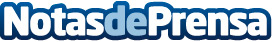 Juver Alimentación apuesta por el liderazgo interno para afrontar los nuevos retosJoaquín Jiménez Mazuela y José Antonio Navarro Barnes asumen los cargos de director comercial y Marketing de Juver Nacional y de director comercial y Marketing de Exportación, respectivamenteDatos de contacto:Alejandra Rosado650707366Nota de prensa publicada en: https://www.notasdeprensa.es/juver-alimentacion-apuesta-por-el-liderazgo_1 Categorias: Internacional Nacional Comunicación Marketing Murcia Nombramientos Restauración Recursos humanos Consumo Otras Industrias http://www.notasdeprensa.es